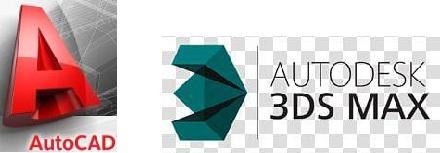 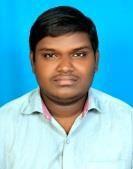 AJAYEmail	: ajay-395420@2freemail.com CARREER OBJECTIVES :To be able to enhance my knowledge and skills in the fields of engineering. To be associated with an organization that will provide an assured career growth and maximum professional developmentEDUCATION HISTORY QUALIFICATIONS & OTHER ADDITIONAL INFORMATION:B COM (computers) from Arunodaya degree college 2017M P C from prbm junior college 2012SSC from kerala high school 2010DIPLOMAS:AUTOCAD  (2d & 3d)CAD DESK (HYDRABAD) (2019)3D MaxCAD DESK (HYDRABAD) (2019)COMPUTER SKILLS:auto cad 2d & 3d3d max basic knowledeMicrosoft office suiteWindows 7,8,10Windows and software installation and system troubleshootingRESPONSIBILITIES :Excellent working knowledge of autocad and 3dsmaxPreparing civil drawingsEnsuring overall data quality and intergrityAbility to read and comprehend engineering blueprintsAble to exercise initiative and independent judgementExcellent verbal and written communication skills along with leadersip qualitiesClear understanding of general drawingsExcellent attention to detailPERSONALITY TRAITS:High degree of confidence, positive attitude, good team spirit and hard working capabilityEasily adaptable to changing work environmentGood communication skils for EnglishCool and confident.Passion to learn new Things.Time managementDECLARATION:I hereby declared that all the above details are true and correct to the best of my knowledgePlace: Bar DubaiDate:	[Ajay]PERSONAL INFORMATION:PERSONAL INFORMATION:PERSONAL INFORMATION:Date of Birth:21/05/199821/05/199821/05/1998Nationality:IndianIndianIndianLanguages Known:English, Telugu,HindiEnglish, Telugu,HindiEnglish, Telugu,Hindi